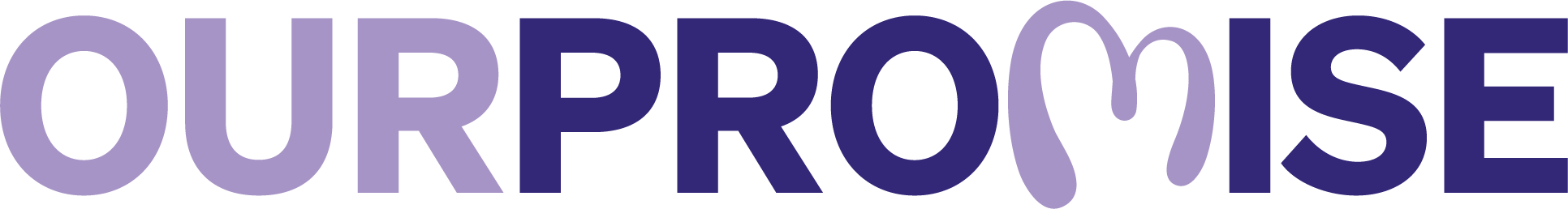 Ref. Number: 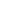 Once fully completed please send to:recruitment@ourpromisescotland.com(If necessary please continue on a separate page)I certify that, to the best of my knowledge, all the statements made above are true and accurate and, in particular, that I have not omitted any facts which may have a bearing on my application. I give explicit consent that the information given on this form may be stored and processed in accordance with the Data Protection Act 1998.I hereby give permission for Our Promise Ltd to take any necessary approach with regards to attaining a reference of my employment, professional history, and or academic history and verify other information I have provided. Where applicable this may involve contacting my previous and/ or any current employers/ associations (not only those given as referees if it is deemed there are more appropriate references or we require more information) including if applicable Jobcentre Plus, Department of Work and Pensions, School or College. Any such information obtained will be used strictly with regard to the attached application in order to seek satisfactory clearance in line with the Safer Recruitment Policy. I am aware that providing false information could result in my application being rejected or may lead to summary dismissal if I am selected for a position within Our Promise. If I am registered with any professional body, Our Promise will inform them that I have provided false information on my application form. Print Name:______________________________Signature:________________________________Date:____________________________________PositionLocationApplicant’s Full NameDate of ApplicationPart 1 - Personal DetailsPart 1 - Personal DetailsSurname:First Name(s):Are you now, have you ever been, or were you at birth known by a different name? Please provide details.Are you now, have you ever been, or were you at birth known by a different name? Please provide details.Address:Postcode:Address:Postcode:Home telephone number:Mobile:Email address:Email address:Have you ever worked for Our Promise in the Past including through an agency placement? If yes please ensure details are captured in employment history (along with all other agency or student placements)Yes / NoPart 2 - Present or Most Recent EmployerPart 2 - Present or Most Recent EmployerPart 2 - Present or Most Recent EmployerPart 2 - Present or Most Recent EmployerPresent or previous employerIf unemployed please state datesAddress                                                              Postcode:                                                              Postcode:                                                              Postcode:TelephoneAnnual Salary£Position HeldFull Time/ Part TimeDate StartedNotice Period or Leave DateKey responsibilities of post and main achievementsReason for leaving/ Wishing to LeavePart 2 - ContinuedPart 2 - ContinuedPart 2 - ContinuedPart 2 - ContinuedPresent or previous employerIf unemployed please state datesAddress                                                              Postcode:                                                              Postcode:                                                              Postcode:TelephoneAnnual Salary£Position HeldFull Time/ Part TimeDate StartedNotice Period or Leave DateKey responsibilities of post and main achievementsReason for leaving/ Wishing to LeavePart 3 - Full Employment History (Please include any voluntary  work, agency placements, periods of training or education, accounting for any gaps in employment history and providing explanations for any employment gaps)Part 3 - Full Employment History (Please include any voluntary  work, agency placements, periods of training or education, accounting for any gaps in employment history and providing explanations for any employment gaps)Part 3 - Full Employment History (Please include any voluntary  work, agency placements, periods of training or education, accounting for any gaps in employment history and providing explanations for any employment gaps)Part 3 - Full Employment History (Please include any voluntary  work, agency placements, periods of training or education, accounting for any gaps in employment history and providing explanations for any employment gaps)Part 3 - Full Employment History (Please include any voluntary  work, agency placements, periods of training or education, accounting for any gaps in employment history and providing explanations for any employment gaps)Part 3 - Full Employment History (Please include any voluntary  work, agency placements, periods of training or education, accounting for any gaps in employment history and providing explanations for any employment gaps)Name & Address of EmployerStart DateEnd DateJob Title  Main DutiesReason For LeavingPart 4 - School Education Part 4 - School Education Part 4 - School Education Part 4 - School Education Qualifications/ LevelSubjectGradeYearPart 5 - Further Education Part 5 - Further Education Part 5 - Further Education Part 5 - Further Education Provider (University/ College)Degree/ Qualification TitleStart DateEnd DatePart 6 - Membership/ Registration of Professional BodiesPart 6 - Membership/ Registration of Professional BodiesPart 6 - Membership/ Registration of Professional BodiesPart 6 - Membership/ Registration of Professional BodiesPart 6 - Membership/ Registration of Professional BodiesPart 6 - Membership/ Registration of Professional BodiesProfessional BodyRegistration NumberConditions Affecting RegistrationRegistration DateExpiry DateExpiry DatePlease give details of any former registration with any professional bodiesPlease give details of any former registration with any professional bodiesPlease give details of any former registration with any professional bodiesPlease give details of any former registration with any professional bodiesPlease give details of any former registration with any professional bodiesPlease give details of any former registration with any professional bodiesProfessional BodyRegistration NumberConditions Affecting RegistrationRegistration DateExpiry DateReasons for ceasing to be registeredPart 7 - Other InformationPart 7 - Other InformationPart 7 - Other InformationAre you a driver?Yes / NoYes / NoDo you have a current PVG Check?Yes / NoPVG Number: Membership: Children / Adults / BothYes / NoPVG Number: Membership: Children / Adults / BothAre you in any way connected to an existing Our Promise employee or anyone else who might be connected with Our Promise in any way? Please give details, including the nature of the relationship;Yes / NoDetails:Yes / NoDetails:Where did you hear about this vacancy? Where did you hear about this vacancy? Where did you hear about this vacancy? Part 8 - Personal StatementOur Promise was founded, believing strongly in our WHY: “We believe in all of our people, we are committed to each other in creating opportunities, fulfilling our purpose, feeling loved and having a sense of belonging”. Because you are applying to work with some of our most vulnerable young people who have suffered trauma, we would like you to put in your personal statement your own “Why” as well as why you would like to work for Our Promise.Please write about any skills including transferable skills/ experiences/ qualities that you can offer our organisation and the people that we care for, this includes skills and interests.Part 8 - Personal StatementOur Promise was founded, believing strongly in our WHY: “We believe in all of our people, we are committed to each other in creating opportunities, fulfilling our purpose, feeling loved and having a sense of belonging”. Because you are applying to work with some of our most vulnerable young people who have suffered trauma, we would like you to put in your personal statement your own “Why” as well as why you would like to work for Our Promise.Please write about any skills including transferable skills/ experiences/ qualities that you can offer our organisation and the people that we care for, this includes skills and interests.Part 8 - Personal StatementOur Promise was founded, believing strongly in our WHY: “We believe in all of our people, we are committed to each other in creating opportunities, fulfilling our purpose, feeling loved and having a sense of belonging”. Because you are applying to work with some of our most vulnerable young people who have suffered trauma, we would like you to put in your personal statement your own “Why” as well as why you would like to work for Our Promise.Please write about any skills including transferable skills/ experiences/ qualities that you can offer our organisation and the people that we care for, this includes skills and interests.Part 9 -References - We will seek 3 References at the shortlisting stage. If you have been employed in a relevant sector (eg Care, Education, Vulnerable Groups), please provide these reference details prior to details for references out-with these sectors with exception of your most recent employer. If you have worked abroad, please provide a reference for the time you worked abroad. Our Promise reserves the right to contact any previous employer to verify information regarding your employment to ensure the safeguarding of the children and adults in our care.Part 9 -References - We will seek 3 References at the shortlisting stage. If you have been employed in a relevant sector (eg Care, Education, Vulnerable Groups), please provide these reference details prior to details for references out-with these sectors with exception of your most recent employer. If you have worked abroad, please provide a reference for the time you worked abroad. Our Promise reserves the right to contact any previous employer to verify information regarding your employment to ensure the safeguarding of the children and adults in our care.Part 9 -References - We will seek 3 References at the shortlisting stage. If you have been employed in a relevant sector (eg Care, Education, Vulnerable Groups), please provide these reference details prior to details for references out-with these sectors with exception of your most recent employer. If you have worked abroad, please provide a reference for the time you worked abroad. Our Promise reserves the right to contact any previous employer to verify information regarding your employment to ensure the safeguarding of the children and adults in our care.Part 9 -References - We will seek 3 References at the shortlisting stage. If you have been employed in a relevant sector (eg Care, Education, Vulnerable Groups), please provide these reference details prior to details for references out-with these sectors with exception of your most recent employer. If you have worked abroad, please provide a reference for the time you worked abroad. Our Promise reserves the right to contact any previous employer to verify information regarding your employment to ensure the safeguarding of the children and adults in our care.Part 9 -References - We will seek 3 References at the shortlisting stage. If you have been employed in a relevant sector (eg Care, Education, Vulnerable Groups), please provide these reference details prior to details for references out-with these sectors with exception of your most recent employer. If you have worked abroad, please provide a reference for the time you worked abroad. Our Promise reserves the right to contact any previous employer to verify information regarding your employment to ensure the safeguarding of the children and adults in our care.Part 9 -References - We will seek 3 References at the shortlisting stage. If you have been employed in a relevant sector (eg Care, Education, Vulnerable Groups), please provide these reference details prior to details for references out-with these sectors with exception of your most recent employer. If you have worked abroad, please provide a reference for the time you worked abroad. Our Promise reserves the right to contact any previous employer to verify information regarding your employment to ensure the safeguarding of the children and adults in our care.Most recent (All current employers must be listed as references)Previous Employer(Relevant Sector as 1st Option)Previous Employer (Relevant Sector as 1st Option)Name (Person must still be employed by the Company)Name (Person must still be employed by the Company)Name (Person must still be employed by the Company)Referee’s Job TitleReferee’s Job TitleReferee’s Job TitleDates you were employed thereDates you were employed thereDates you were employed thereBusiness Name and Address (including postcode)Business Name and Address (including postcode)Business Name and Address (including postcode)TelephoneTelephoneTelephoneBusiness email addressBusiness email addressBusiness email addressContactContactContactYes / NoPart 10 - DeclarationPart 10 - DeclarationPart 10 - Declaration